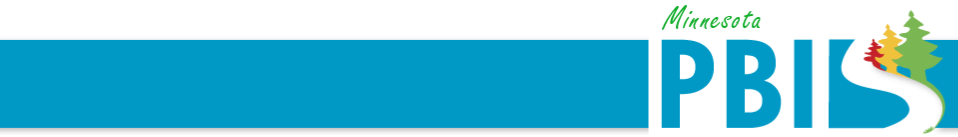 	June 2016We have a new principal. 
What’s the best way to transition?Turnover is predictable and there are several ways to help a new administrator become familiar with the work of the PBIS team.Here are a few recommendations:Include the new principal on all correspondence with meeting invitations, agendas and minutes.  At one of the first meetings together complete the TIC or TFI so he/she can hear more about PBIS and the structures currently in place. As a team complete a fidelity measurement (SET, BoQ, TFI+walkthrough) to measure the level of implementation you have on the critical components of PBIS and select 3-5 items to action plan.Share your data with the principal so they can see behavior trends of the building.Average per day/per monthAverage per studentTypes of behaviorLocation of behavior incidencesTime of behaviorStudent EthnicityEncourage him or her to explore that national technical assistance center (PBIS.org) and the Minnesota website (pbisMN.org) to look at videos, read more about SWPBIS research and see the list of exemplar schools.Encourage him or her to attend the Minnesota PBIS Summer Institute as a team.To help inform our work it would be helpful to know which strategies you tried and how they worked for you.  Please click the link below for a short survey:sgiz.mobi/s3/PBISRecommendations